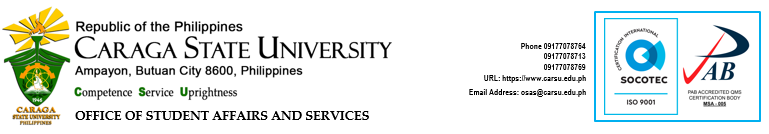 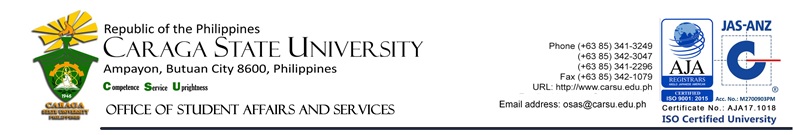 INSTRUCTION: Please fill 2 copies out this form NEATLY and CLEARLY and submit these together with the other requirements. Name of Organization: ___________________________________________________________________________________________________________ Nature of the Organization:   Academic  	 Religious/Faith-based  Fraternity and/or Sorority  Service-oriented Application Date: _____________ 	S.Y.: __________   Semester: ____ 	No of Members: _______   No. of Officers: ______________ Type of Membership: 	    New  	 	    Renewal* *Organizations seeking for renewal of recognition must clear all liabilities and requirements from previous academic year. List of Requirements: DISCLAIMER  By the authority vested on me as the President/Representative of our organization, I declare that these information has been accomplished by me and that it is true and correct; that we as an organization understands the provisions stipulated in the policies and guidelines which governs the campus organizations; and, that I am giving permission for the authorized personnel to verify the records of each of our members in the Caraga State University Information System.  	 	 	 	 	 	 	 	 	 	____________________________                                                                                                                                                                                                                   Signature To be filled out by Authorized personnel ONLY.  	 	 	 	 	 RECOMMENDATION:   	 	 	 	 	 Council President : 	 Approve 	  Disapprove 	 	 	 	________________________________  	 	 	 	 	 	 	 	 	 	 	Signature over printed name  Descriptive Evaluation/Recommendation (if applicable) ________________________________________________________________________________________________________________ _______________________________________________________________________________________________________________ LCO President 	: 	 Approve 	  Disapprove 	 	 	 	________________________________  	 	 	 	 	 	 	 	 	 	 	Signature over printed name  Descriptive Evaluation/Recommendation (if applicable) ________________________________________________________________________________________________________________ _______________________________________________________________________________________________________________ ACTION: 	 	   Approve 	  Disapprove Descriptive Evaluation/Recommendation (if applicable) ________________________________________________________________________________________________________________________________________________________________________________________________________________________________________________________________________________________________________________________________________________ _______________________________________________________________________________________________________________ ADAM ROY V. GALOLO, PhDDirector, OSAS Date: ______________  F-OSAS-ASO-012 Rev. 1 04/11/2019 For New Applicants:  Letter of Intent addressed to the Director of the Student Affairs and Services, LCO President and to its Council President  Organization’s Constitution and By Laws  Written Document of the Initiation Rights (for Fraternities and Sororities only)  Confirmation of approval from the Adviser(s)  List of Officers  List of Members  Annual Action Plan  Personal Profile of Every Member  Membership Fee (Php 500.00)   For Renewal:  Letter of Intent addressed to the Director of the Student Affairs and Services, LCO President and to its Council President  Confirmation of Approval from the Adviser(s)(provided that the organization has appointed/elected new adviser(s) for the present school year)  List of Officers  List of Members  Annual Action Plan  Accomplishment Report  Personal Profile of new Members  Membership Fee (Php 500.00)   